REPÚBLICA DE COLOMBIA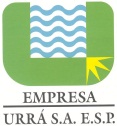 MINISTERIO DE MINAS Y ENERGÍAEMPRESA URRÁ S.A. E.S.P.LICITACIÓN PÚBLICA No. 002-2021OBJETO DE LA LICITACIÓN PÚBLICAEl objeto de la Licitación es contratar el diseño, ingeniería de detalle, suministro, construcción y montaje, pruebas, puesta en servicio, operación y mantenimiento del Parque Solar URRÁ de 19.9 MWac, ubicado en inmediaciones de la Central Hidroeléctrica Urrá I, jurisdicción del municipio de Tierralta, departamento de CórdobaALCANCE DE LA LICITACIÓN PÚBLICAEl alcance de esta licitación comprende el diseño, ingeniería, suministro, construcción y montaje, pruebas, puesta en servicio, operación y mantenimiento del Parque Solar URRÁ de 19.9 MWac, incluyendo su línea de conexión a 34.5kV y el trámite de los beneficios tributarios para FERNC amparados por la Ley 1715 de 2014. El Contratista adelantará los trabajos necesarios y suficientes para la ejecución del contrato bajo la modalidad “Llave en mano” a precio global fijo; la Operación y Mantenimiento será por veinticuatro (24) meses a partir de la puesta en operación, todo según lo indicado en los Pliegos de condiciones y Especificaciones técnicas.REQUISITOS PARA PARTICIPARSer persona natural o jurídica enmarcada en el ejercicio de la Ingeniería, acreditada para ofrecer los servicios objeto del presente proceso contractual. Si se conforma como consorcio o unión temporal, con el único objeto de presentar esta Oferta, los consorciados o unidos temporalmente deberán acreditar su capacidad para ofrecer los servicios objeto del presente proceso contractual.El Proponente o los integrantes del consorcio o unión temporal, debe(n) tener experiencia certificada en al menos un (1) Diseño, ingeniería de detalle, suministro, construcción y montaje, pruebas, puesta en servicio y, operación y mantenimiento de plantas solares fotovoltaicas, con capacidad instalada igual o superior a 19.9 MWac en los últimos cinco (5) años. Por la especificidad y naturaleza del proceso a abrirse, si no cumple este requisito, será clara causal de rechazo de la propuesta.Los proponentes nacionales deben estar inscritos en el Registro Único de Proponentes (RUP) y deben presentar en la Oferta el RUP expedido por la Cámara de Comercio de su jurisdicción, vigente y en firme, así como también estar inscritos en el Registro de Proveedores que lleva la Empresa URRÁ S.A. E.S.P.  Deberán cumplir con los requerimientos legales en medio ambiente y seguridad y salud en el trabajo vigentes en Colombia, y todos los requisitos que se enumeran en los pliegos de condiciones y especificaciones técnicas.CIERRE DE LA LICITACIÓN PÚBLICALa Licitación se cierra el 30 de julio de 2021 a las 16:00 horas (fecha y hora de Colombia), las ofertas deben ser entregadas impresas antes de la hora indicada, en la Empresa URRÁ S.A. E.S.P. ubicada en la Carrera 2 No. 48-08 de la ciudad de Montería, departamento de Córdoba – Colombia, o en su defecto presentadas por email, éstas serán recibidas en el correo electrónico correspondecia@urra.com.co antes de la hora señalada del día 30 de julio de 2021, los proponentes deben asegurarse que la oferta enviada sea efectivamente recibida y descargada en URRÁ S.A. E.S.P. antes del cierre de licitación.Los proponentes que decidan enviar las ofertas por medio electrónico, y utilicen medios de almacenamiento como la nube, entre otros, deben dar los permisos pertinentes que permitan a URRÁ S.A. descargar todos los archivos correspondientes a la propuesta al momento de la hora de cierre y apertura de las ofertas; estos permisos, de requerirse, deben estar claramente explícitos en el correo electrónico que acompaña la oferta. El no cumplimiento de esto será causal de rechazo de la oferta.VENTA DE LOS PLIEGOS DE CONDICIONES VOLUMEN IILos pliegos de condiciones con su documento adjunto de Especificaciones técnicas (Volumen II) tendrán un valor de QUINCE MILLONES DE PESOS MCTE ($15.000.000 COP) y su venta se efectuará del 4 al 18 de junio de 2021. Serán entregados vía correo electrónico por la presidencia de la Empresa URRÁ luego de recibir en el correo presidencia@urra.com.co la solicitud correspondiente con la información del interesado (nombre de la persona jurídica, NIT, correo electrónico, dirección completa y nombre de contacto), previa presentación del recibo de consignación del valor de los Pliegos, a la Cuenta Corriente número 311-02094-5 del Banco Popular, a nombre de la Empresa URRÁ S.A. E.S.P. CONSULTA DEL VOLUMEN I DE LOS PLIEGOS DE CONDICIONESEl volumen I de los pliegos de condiciones estará a disposición de los interesados en la página web de la empresa www.urra.com.co a partir del día 4 de junio de 2021.